维也纳国际酒店华南城店交通路线图（一）华南城周边公交站61路公交站 (友爱北立交站→洪运公交车场站)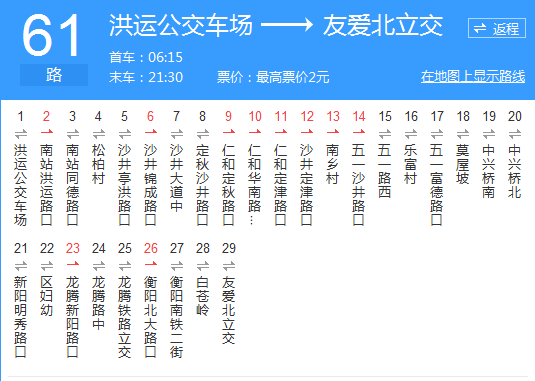 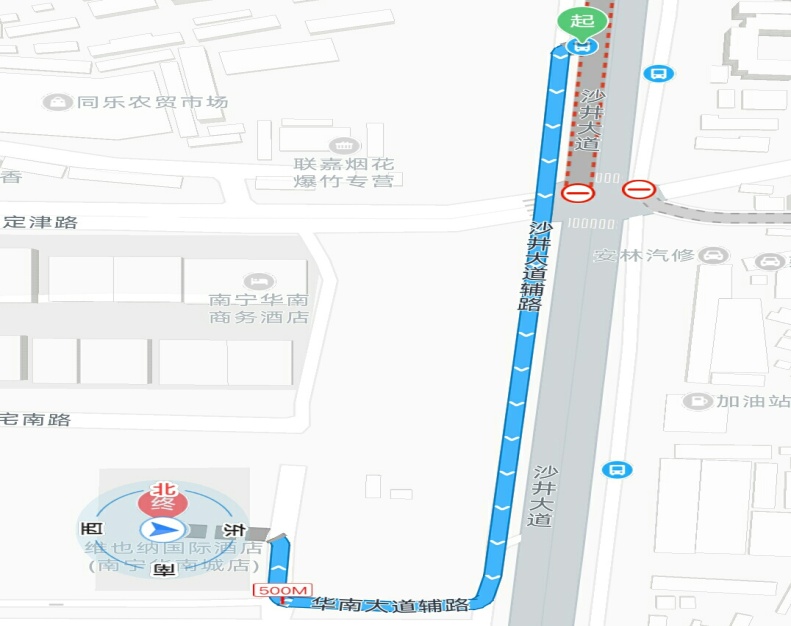 61路公交站 (洪运公交车场→友爱北立交)全程约56分钟  票价：2元  沙井定津路口站下车沿沙井大道辅路走420米，进入华南大道辅路，步行约550米，时常7分钟维也纳国际酒店华南城店注：红色“⇌”为返程不停靠61路公交站 (友爱北立交站→火车南站)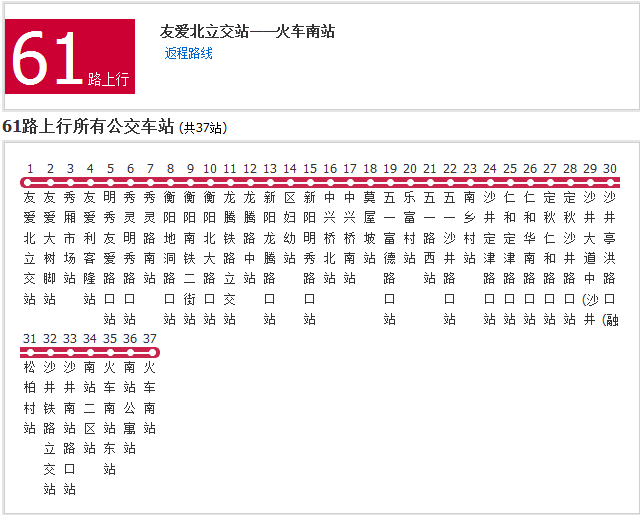 61路公交站 (友爱北立交→火车南站)  全程1小时11分钟  票价：2元沙井定津路口站下车沿沙井大道辅路走420米，进入华南大道辅路，步行约550米，时常7分钟维也纳国际酒店华南城店78路公交站 (华南城公交站→衡阳秀东路口)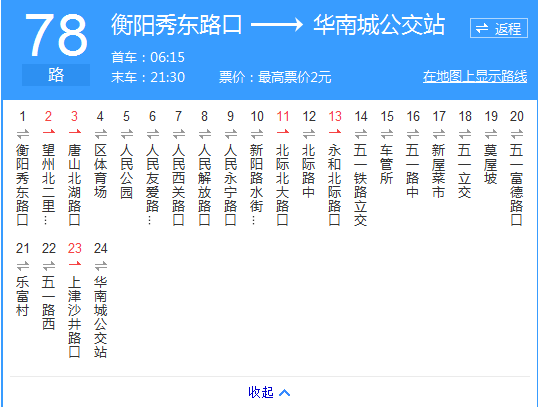 78路公交站 (华南城公交站→衡阳秀东路口)全程约 1小时21分钟 票价：2元华南城公交站下车沿华南大道步行约50米维也纳国际酒店华南城店注：红色“⇌”为返程不停靠78路支线朝阳广场(人民友爱路口)→华南城公交站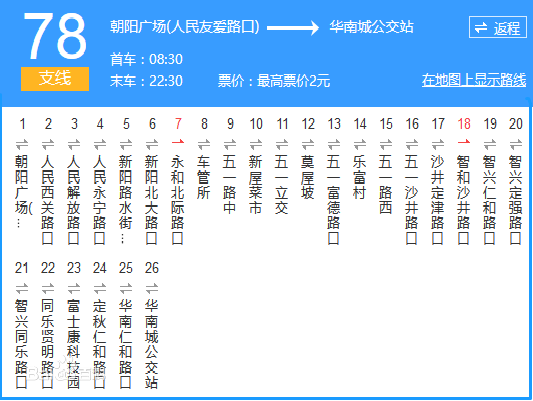 78路支线公交站 (朝阳广场→华南城公交站) 全程约 1小时   票价：2元78路支线仅于节假日和周末开设，定时发班，具体发车时间如下:华南城公交站开往朝阳广场方向发车时间:7:45、8:30、9:30、10:30、18:30、19:30、20:30、21:30;朝阳广场开往华南城公交站方向发车时间:8:30、9:30、10:30、11:30、19:30、20:30、21:30、22:30。华南城公交站下车沿华南大道步行约50米维也纳国际酒店华南城店注：红色“⇌”为返程不停靠64路公交车（沙井杨村→亭子站）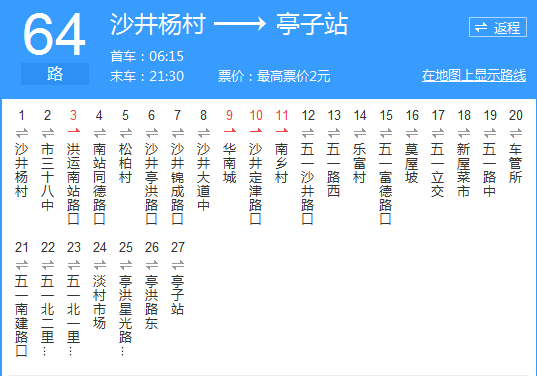 64路公交站 (亭子站→沙井杨村)全程约44分钟  票价：2元华南城站下车沿华南大道步行约100米维也纳国际酒店华南城店注：红色“⇌”为返程不停靠城环2线公交车（青山站→西乡塘站）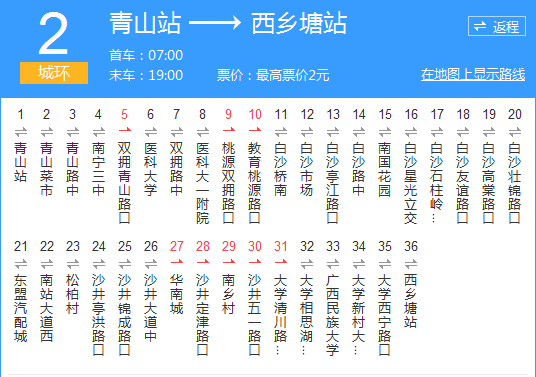 城环2线公交车（青山站→西乡塘站）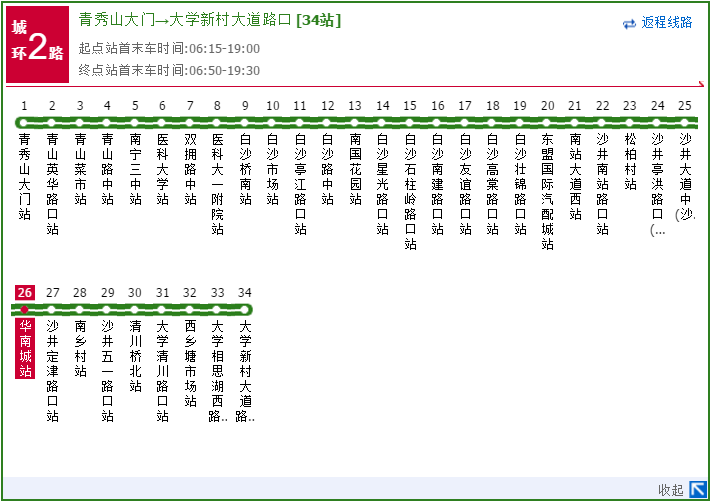 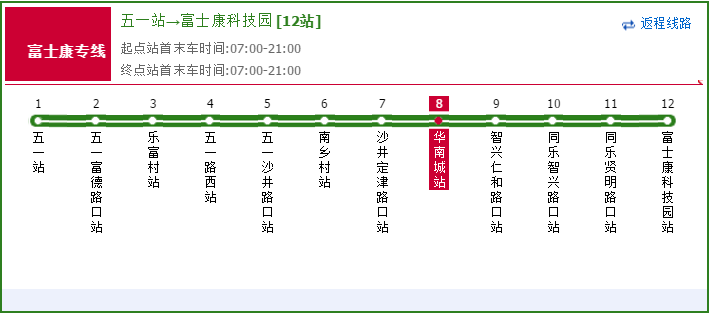 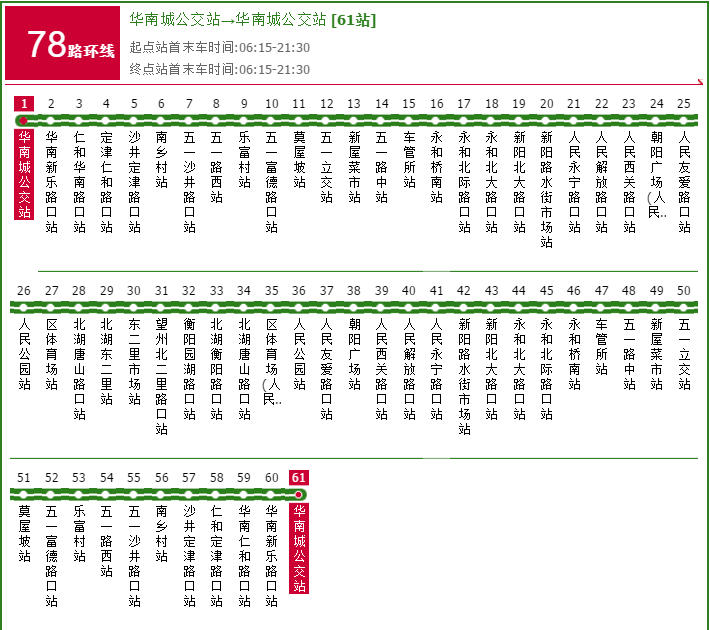 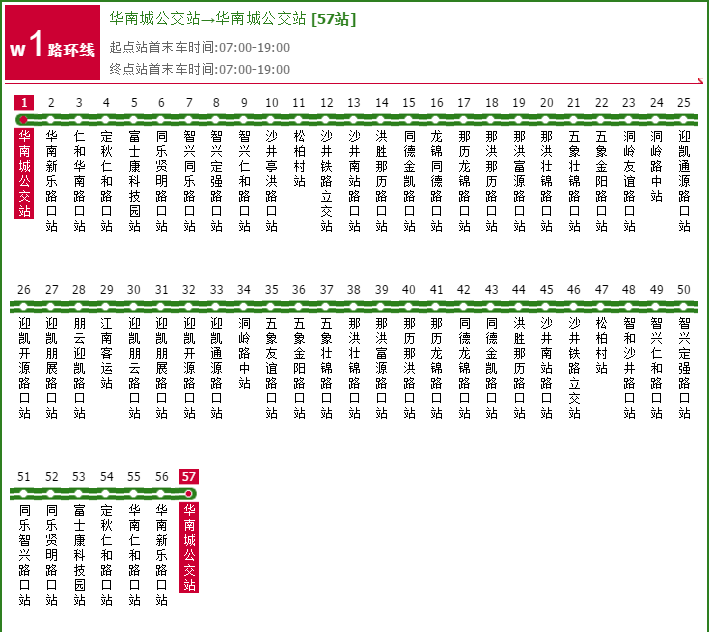 华南城周边火车站火车东站-华南城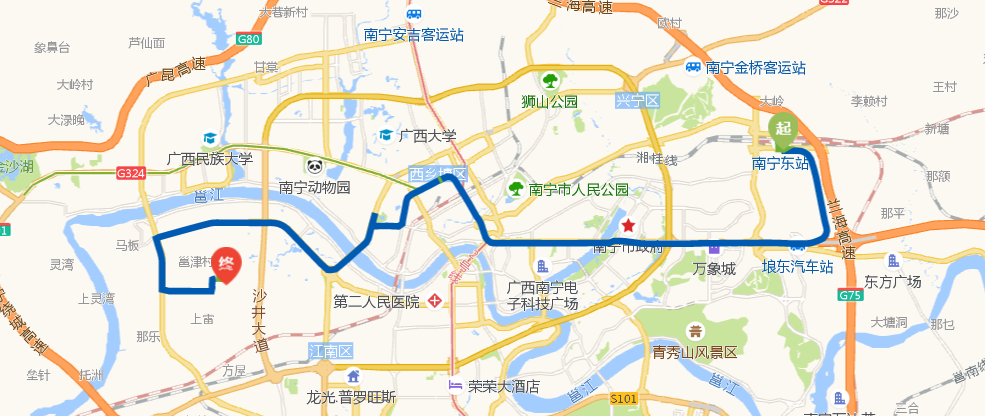 轨道交通1号线(火车东站--石埠) → 华南城专线2路 1小时15分钟·4元·步行1.2公里南宁东站 步行64米·约1分钟从 火车东站(F入口) 乘坐 轨道交通1号线(火车东站--石埠)途径7站到达 会展中心 首班06:30 末班22:30步行632米·约9分钟从 竹溪立交(公交站) 乘坐 华南城专线2路(开往华南城方向) 途径6站到 华南城(公交站) 下  首班08:00 末班20:00步行545米·约8分钟南宁华南城火车站-华南城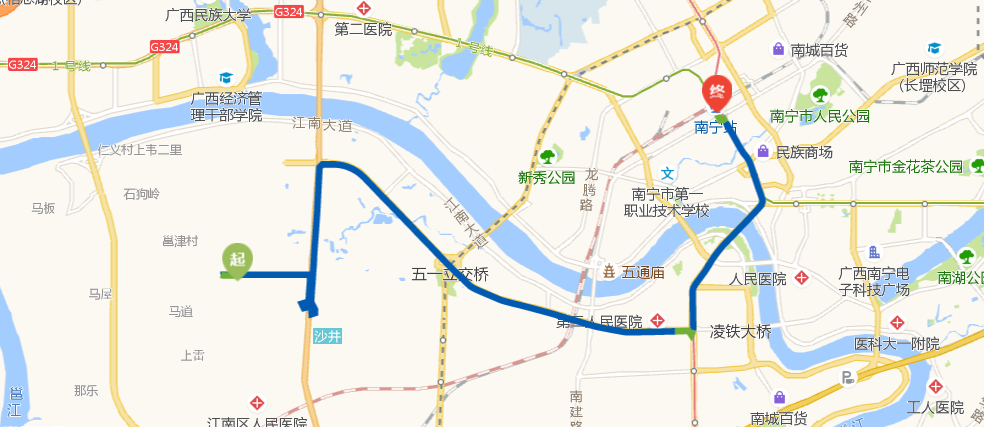 轨道交通2号线(玉洞--西津) → 64路 1小时4分钟 ·4元·步行890米南宁火车站 步行306米·约5分钟从 火车站(A进口)乘坐轨道交通2号线(西津--玉洞)途径3站到达 福建园(B出口)首班06:37 末班22:43步行431米·约7分钟从 淡村市场(公交站) 乘坐 64路(开往沙井村方向)途经15站到达 华南城(公交站)首班06:15 末班22:00步行153米·约3分钟南宁华南城